СОВЕТ ДЕПУТАТОВ МУНИЦИПАЛЬНОГО ОБРАЗОВАНИЯНАДЕЖДИНСКИЙСЕЛЬСОВЕТ САРАКТАШСКОГО РАЙОНАОРЕНБУРГСКОЙ ОБЛАСТИЧЕТВЕРТОГО СОЗЫВСорок девятого заседания Совета депутатовмуниципального образования Надеждинский сельсоветчетвертого созыва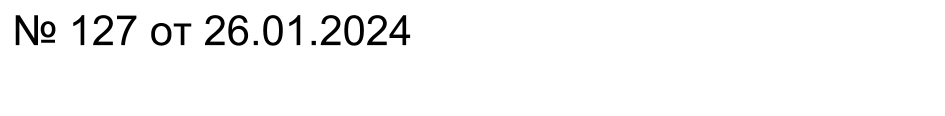 	В соответствии с пунктом 7 статьи 29 Устава муниципального образования Надеждинский сельсовет Саракташского района Оренбургской области, заслушав и обсудив отчет главы муниципального образования Надеждинский сельсовет Саракташского района Оренбургской области Тимко Оксаны Анатольевны о результатах своей деятельности, деятельности администрации района, в том числе о решении вопросов, поставленных Советом депутатов сельсовета за 2023 год,	Совет депутатов сельсоветаР Е Ш И Л:1. Отчет главы муниципального образования Надеждинский сельсовет Саракташского района Оренбургской области Тимко Оксаны Анатольевны о результатах своей деятельности, деятельности администрации сельсовета, в том числе о решении вопросов, поставленных Советом депутатов сельсовета за 2023 год принять к сведению (прилагается).2. Работу главы муниципального образования Надеждинский сельсовет Саракташского района Оренбургской области признать удовлетворительной.3. Решение вступает в силу после подписания, подлежит опубликованию в Информационном бюллетене «Надеждинский сельсовет» и размещению на официальном сайте администрации сельсовета.4. Контроль за исполнением настоящего решения оставляю за собой.Председатель Совета депутатов сельсовета                                                                    Н.И.Андрейчева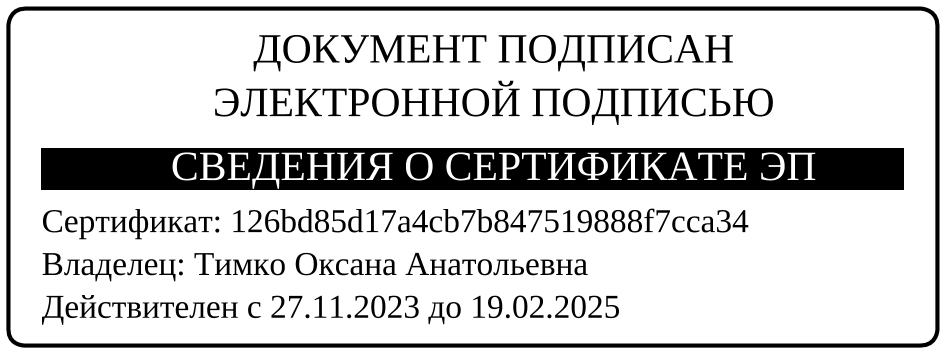 Отчет главы муниципального образования Надеждинский сельсовет Саракташского района Оренбургской области о результатах своей деятельности, деятельности администрации сельсовета, в том числе о решении вопросов, поставленных Советом депутатов сельсовета за 2023 годАдминистрация сельсовета в своей работе руководствуется  федеральным, областным законодательством, Уставом МО Надеждинский сельсовет. Согласно ФЗ-131 ФЗ «Об общих принципах местного самоуправления в РФ» в своей деятельности администрация сельсовета использует разнообразные формы и методы работы по осуществлению полномочий местных органов власти, проводит целенаправленную работу по укреплению социально-экономического состояния территории, повышению благосостояния его жителей. Демографическая ситуацияЧисленность населения на 1 января  2023 года составила – 506 человек, в том числе в Надеждинке –351 человек, с.Яковлевка -150 человек, х.Туркестан -1 чел. В  этом году по администрации сельсовета смертность превысила рождаемость населения в 2 раза : родилось – 2 человека, умерло – 4 человек( в прошедшем году 10).На воинском учете состоит 118 человек.109 прапорщиков, мичманов, сержантов, старшин, солдат и матросов запаса.1 офицеров запаса.За 2023 год разработано  и принято всего 49 нормативно-правовых актов, регулирующих правовую деятельность Совета депутатов 10.В состав сельсовета входит 6 депутатов, 1 депутат сложил полномочия. Проведено 4 заседания плановых Совета депутатов и 9 внеочередных, на которых рассмотрено39 вопросов.  Принято 93 постановления, распоряжений -12. Выдано 135 справок. Администрация МО оказывает услуги  по нотариальным действиям. В 2023  году совершено 18 действий. Поступило 38 устных обращений от граждан поселения. Все письменные обращения граждан и ответы к ним регистрируются на портале ССТУ в разделе «Результаты обращения граждан» и ежемесячно составляется отчет. Часть полномочий администрации МО Надеждинский  сельсовет передана администрации Саракташского района, а именно:- по обеспечению услугами организаций культуры и библиотечного обслуживания жителей поселения;- по градостроительной деятельности; - по размещению заказов на поставки товаров, выполнение работ, оказание услуг для муниципальных нужд; - по осуществлению земельного контроля за использованием земель поселения.	Остановлюсь на самых главных направлениях работы по исполнению, возложенных полномочий, основным из которых является: формирование, утверждение и исполнение местного бюджета, контроль за его исполнением.Утверждённая доходная часть 2023 года составила 6 663 500,00 рублей, исполнение составило на сумму 6 689 230,66, что составило100,4%.из них собственных доходов в бюджет сельсовета поступило 1 475 730,66 рублей, что составляет 101,8 % от запланированного. Расходы составили 6 924 678,39 рублей.В том числе земельный налог составил 526 691,67 (план 527 000) собран на 99,9  %,(в прошедшем 99 %),налог на доходы физических лиц составляет 100,1 % (в прошедшем 77 %)  от запланированного, налог на имущество физлиц составил 12 393,91 (план 23000)  - 54% , общий налог на имущество 574 496,58 (план 635 625,21) - 90,4 % (в прошедшем 98%),акцизы  - 116 %.(в прошедшем 101%).Госпошлина за совершение нотариальных действий составила 100 % (в прошедшем 101 %)-  в бюджет поступило 3600 рублей.На сегодняшний день у нас развита инфраструктура села. Работают следующие  госучреждения: школа  с дошкольной группой, два учреждения культуры, два медпункта, работает отделение почты и сбербанка. На территории сельсовета функционирует  базовое предприятие ООО «Колос», у которых находятся в аренде земли с/х назначения, трудоустроено порядка 15человек. К сожалению, в этом году у нас вывезен весь скот, на территории теперь  отсутствует отрасль животноводства, закрытие которого привело к оттоку населения. За 2023 год выехало с территории 34 человека. Для нашей территории это очень много. Для того, чтобы сохранить рабочие места направлялись письма главе района, начальнику управления сельского хозяйства администрации района, в министерство сельского хозяйства Оренбургской области от работников животноводства и администрации сельсовета.  В июне 2023 года состоялись торги, в результате которых имущество НПО Южный Урал было выкуплено, часть имущества вывезено, помещения были перекуплены ООО Колосом.Конечно, хотелось бы, чтобы хозяйство развивалось, сохранялись и расширялись рабочие места. На территории имеется три частных магазина, которые обеспечивают население продуктами и предметами первой необходимости.ОбразованиеВ этом  учебном году в МОБУ Надеждинская СОШ обучается 34 ученика, в начальных классах обучается 14 учеников, в средних – 20 учеников. Осуществляется подвоз учащихся из Яковлевки на школьном автобусе. Педагогический коллектив состоит из 9 человек. Школа имеет хорошую материально-техническую базу. В рамках национального проекта «Образование» школа пополняется новой школьной мебелью, компьютерной техникой.2023 год был плодотворным годом для нашей школы. МОБУ Надеждинская СОШ  стала победителем конкурса школьных инициативных проектов «Школьный бюджет», проект «Юнпрессмедиа», в результате данный проект реализован, закуплено оборудование на 288, 950 рублей, софинансирование родителей и спонсоров составило 45 000рублей. Теперь будем ждать креативных решений от учащихся школы. В рамках национального проекта «Образование» стало возможным оснащение школы современным оборудованием центр «Точка роста».  «Точки роста» – так называется принципиально новый образовательный проект, который даёт возможность не только городским, но и сельским школьниками получить современные знания, умения и навыки.  Оснащение общеобразовательных школ современным  цифровым оборудованием является материальной базой реализации Федерального государственного образовательного стандарта. Это открывает новые возможности в урочной и внеурочной, внеклассной деятельности и является неотъемлемым условием формирования высокотехнологичной среды школы, без которой сложно представить современный образовательный процесс в целом. У нас в школе открыта «Точка роста» естественно- научной –направленности.  (биология, физика).Учащиеся практически могут проводить опыты, исследования, лабораторные и делать выводы. Проводятся тематические мастер – классы. Данные кабинеты оснащены  роботами, ноутбуками, комплектами для ОГЭ, электронными микроскопами, учебными коллекциями, МФУ, проекторами, имеются наборы лабораторных работ  по биологии, физике. В рамках реализации  проекта «Точка роста»,  открыты следующие кружки внеурочной деятельности «Физика в эксперименте», «Шаги в экспериментальную биологию»,  «Робототехника». Внеурочная деятельность начальной ступени представлена следующими курсами: «Разговор о важном», «Моё Оренбуржье», «Орлята России», спортивный кружок «Горячая десятка». Работают кружки «Медиацентр», «Школьный театр».Ежегодно помогает в подготовке школы к новому учебному году шефы «Оренбургэнерго», в 2023году провели ремонт трёх кабинетов точки роста, провели водопровод в данные кабинеты, ремонт спортивного зала, провели демонтаж шкафов.Учащиеся школы активно принимают участие в районных и областных конкурсах, акциях, внутришкольных и внешкольных мероприятиях.В школе 100 % охват горячим питанием (завтрак). С сентября 2022 года в целях исполнения поручений,  по итогам встречи Президента Российской Федерации с общественностью по вопросам общего образования в школе, рабочая неделя начинается с поднятия флага и исполнения гимна РФ.  Дошкольная группа,   в котором трудится 5 человек обслуживающего персонала, пребывает 10 детей, дети в возрасте от 3 до 7 лет. Условия пребывания детей вполне соответствуют  необходимым стандартам. Воспитанники дошкольной группы активно участвуют в конкурсах разного уровня.Медицина и здравоохранениеНа территории МО находится 2 ФАПа. Население с.Яковлевка обслуживает фельдшер Щипанова О.И. Яковлевский ФАП работает до 17.00.Население с.Надеждинка обслуживает Гололобова  Татьяна Анатольевна, вторник, пятница  с 9.00 –до 13.00.В ФАП с.Надеждинка трудоустроена Клункова А.А., уборщик, которая занимается уборкой помещения, территории, выдачей лекарственных средств.Один раз в месяц приезжает участковый терапевт, педиатр. До 20.00 в рабочие дни  население обслуживают фельдшер, позже скорая помощь. Функционируют  аптечные  пункты. В 2023 году на территории с. Надеждинка и с. Яковлевка  работала передвижка. В Надеждинке пройдено -83 человека и в Яковлевке 46.  Жители регулярно вакцинируются и проходят диспансеризацию.  Активно работали над вакцинацией населения от гриппа!!!!Почта и сбербанкНачальником почтового отделения работает Корнева Н.Г.Надеждинское отделение связи обслуживает население 3-х сел.Принимает платежи за коммунальные услуги, организует подписку и доставку периодических изданий, газет и прочей документации. Осуществляет доставку писем, производят страхование автомобилей, занимаются продажей коммерческих товаров, принимают штрафы ГИБДД, налоги, пошлины, сотовую связь. Строго по графику выплачивается пенсия, детское пособие, компенсация за телефон, ЕДВ – проездные,  возможны быстрые переводы. Хочется отметить хорошую работу почтальонов и начальника почты по  выполнению плана подписки. Работники почты оказывают услуги пенсионерам по доставке продуктов и предметов первой необходимости. Работает отделение сбербанка. Обслуживает население  специалист с высшем образованием Гордеева Е.В. Отделение сбербанка оказывает услуги по вкладам, пенсионному обслуживанию, прием платежей за коммунальные услуги, налоги, штрафы и другим платежам. Оформляют карты, кредиты.Работа ДК с.Надеждинка, с.Яковлевка  и сельской библиотекиЗа 2023 год было проведено   264     мероприятия, которые посетили     4674  человека. Платных мероприятий -  78, которые посетили 526  человека .Бесплатных мероприятий- 186 человек, которые посетили -  4148 человек. Продано  билетов на сумму  7350   рублей. По сравнению с 2022  годом было проведено больше мероприятий как бесплатных так и платных. В 2023 году было проведено большое количество  концертных программ. Остановлюсь на самых ярких и значимых мероприятиях.2 июня творческие коллективы Дома культуры села Надеждинка приняли участие в концертной программе творческого проекта "Лето в парке" в п. Саракташ. Также была представлена выставка ДПИ и проведен мастер - класс по изготовлению куклы - оберега.10 июня работники культуры ДК с. Надеждинка, клуба с. Яковлевка и работники администрации МО Надеждинский сельсовет приняли участие в праздничном мероприятии "Многоликая Россия, многогранный Саракташ!"16 июля 2023 года прошла встреча с жителями хутора 2-ая Надеждинка (МО Надеждинский сельсовет). 9 сентября работники культуры ДК с. Надеждинка, клуба с. Яковлевка, глава администрации МО Надеждинский сельсовет Тимко О. А. и вокальная группа "Истоки" приняли участие в праздновании 110-летия п. Саракташ. Наше подворье отличалось старинной утварью, предметами быта. Наша мордовская изба была оформлена в старинном стиле: молебельный стол, зыбка, старинная, утварь, изделия, выполненными ручным способом,. Кухня мордвы тоже была многообразной: рассол(мордовская окрошка), курнички, пироги, ватрушки с картофелем, творогом, пшено-манные блинчики, блины с творогом, квас, запечённые яйца, котлеты," медвежья лапа" и многое другое. Мордовочки гостеприимно угощали гостей нашего подворья. Изюминкой нашего подворья  было изготовление куклы - оберега, взрослые и дети  с удовольствием принимали участие в изготовлении куклы.Участники творческих ЛО принимают участие в  выставках   как на территории ДК , так и в выездных выставках. 3 июня в рамках акции «Лето в парке» свои творческие работы представили участники ЛО «Мастерица». В день концертных программ в зрительном зале оформляются тематические выставки, на которых представлены работы творческих  детских любительских объединений «Радуга» и «Умелые ручки».  Работа с детьми и подросткамиВ центре внимания Дома культуры села Надеждинка  находятся проблемы воспитания детей, подростков и молодежи. Работники культуры обеспечивают целенаправленную работу с детьми, развивают творческие способности, удовлетворяют их разносторонние интересы и запросы в области культуры, создают условия для общественной активности и самостоятельности, обеспечивают условия для отдыха. На базе ДК с.Надеждинка организованы театральные (театральная студия «Овация» , вокальные (студия сольного пения «Голосок») ,танцевальные кружки (хореографическая студия «Фантазия», «Солнышко» ,которые посещают дети и подростки. Формы мероприятий, проведённых с детьми  и подростками в течении года очень разнообразны: различные игровые программы, театрализованные и познавательные конкурсные программы, игры-путешествия, спортивные и культурно-развлекательные программы, конкурсы, викторины,и т.п.:28 марта в ДК с.Надеждинка прошла конкурсно-игровая программа «Театр и дети» .7 апреля, в день Всемирного Дня здоровья, прошла спортивно-игровая программа "К здоровью наперегонки", посвященная пропаганде здорового образа жизни.Ежегодно дети и подростки принимают активное участие в фестивале народного творчества «Обильный край, благословенный» , концертной программе «Лето в парке» и во всех концертных программах, которые проводятся в ДК с.Надеждинка .Всего за 2023 год с детьми проведено 114 мероприятий.Работа с молодежьюОсновной задачей учреждений культуры в работе с молодежью является организация содержательного досуга, который характеризуется возможностью реализации творческого потенциала, развития творческой активности молодежи путем использования разнообразных форм досуга.За 2023  год были организованы и проведены мероприятия, направленные:- на формирование духовно-нравственных ценностей и патриотическое сознание молодежи;- на формирование здорового образа жизни молодых граждан;- на привлечение молодежи к активному участию в общественной жизни;- на пропаганду семейных ценностей среди молодежи;- на пропаганду активного досуга молодежи;- на создание условий для интеллектуального и творческого развития молодежи, поддержку талантливой молодежи.	С целью воспитания у молодежи высокого морального духа, героизма, мужества, сопричастности с воинами - интернационалистами, работники ДК с.Надеждинка провели вечер – встречу «А память сердце бережёт » с воинами – афганцами, которые делились личными воспоминаниями о войне, знакомя молодое поколение с историей и героями Афганской войны. Также молодёжь  села Надеждинка приняла  активное участие в мероприятиях, посвящённых Дню Победы.Ежегодно с 21 по 22 февраля в Доме культуры для молодёжи проводятся тематические конкурсные программы, посвященный Дню защитника Отечества. Юноши соревнуются в силе, ловкости, меткости.Каждую пятницу и субботу в ДК проходят вечера досуга для молодёжи.Всего за 2023 год для молодёжи проведено 82 мероприятия.Работа со старшим поколениемС целью творческой самореализации, а также социальной адаптации старшего поколения в учреждении  культуры реализуются мероприятия,  активными участниками которых являются пожилые люди.На базе Дома культуры села Надеждинка сформировано и активно ведет свою творческую деятельность  любительское объединение «Добрые встречи».  Данное объединение организовано дляпожилых людей в возрасте от 55 лет и старше для удовлетворения ихдуховных потребностей ,межличностном общении, воспроизведении духовных ценностей, привлечение участников объединения к активной жизни, организация их досуга.Любительское объединение в рамках своей деятельности:- организует систематические тематические занятия;- проводит творческие встречи, мастер-классы;- участвует в общих программах и акциях ДК;-использует другие формы творческой работы и участия в культурной иобщественной жизни.Стало доброй  традицией  поздравление  людей старшего поколения  на дому с юбилеем от 75 лет. Работники культуры совместно с администрацией МО Надеждинский сельсовет выезжают на дом к пожилым людям  с мини-концертами. 10 февраля работники культуры  ДК и библиотеки с.Надеждинка ,работники администрации МО Надеждинский сельсовет и председатель совета ветеранов Лигостаева Н. А. в рамках Года педагога и наставника поздравили с 75-летием Демидову Нину Григорьевну -учителя, проработавшего много лет в Надеждинской школе .Для юбилярши прочли поздравительные стихотворения и исполнили песни, вручили ей памятный подарок и пожелали крепкого здоровья и долгих лет жизни .6 октября, в рамках Года педагога и наставника работники культуры совместно с председателем совета ветеранов Лигостаевой Н. А. провели праздничную встречу "Спасибо вам, учителя ". На мероприятии собрались ветераны педагогического труда, находящиеся на заслуженном отдыхе и работающие по сей день. Ведущие мероприятия вспомнили всех педагогов, связавших в разные годы свою жизнь с работой в школе, обучением и воспитанием подрастающего поколения. Для каждого из собравшихся учителей они нашли добрые слова, вспомнили их заслуги, поблагодарили за их труд. Каждый ветеран в свою очередь рассказал про свою трудовую деятельность, вспоминал самые запоминающиеся интересные случаи из своей богатой педагогической жизни. Солистка ДК с.Надеждинка -Говорова Лариса Николаевна и вокальная группа"Надежда"  выступили с музыкальными номерами .Учащиеся МОБУ Надеждинской СОШ прочли для ветеранов стихи .За праздничным чаепитием  учителя делились с воспоминаниями,  вновь окунувшись в атмосферу школы, вместе  с заведующей Надеждинской библиотеки все участники мероприятия исполнили песню под гитару "Команда молодости нашей".10 октября 2023 года на районном фестивале "Вместе мы сможем больше" от МО Надеждинский сельсовет участвовала  Лигостаева Надежда Антоновна, которая представила выставку своих творческих работ.Всего в 2023 году со старшим поколением проведено 28 мероприятий. Работники Дома культуры регулярно ведут работу с населением по профилактике алкоголизма, наркомании, табакокурения и СПИДа, особое внимание уделяется детям, подросткам и молодежи. Пропагандируется здоровой образ жизни. Формы мероприятий разнообразны: тематические вечера, акции, беседы,  часы и уроки общения, походы в лес и спортивные мероприятия. Были проведены такие мероприятия как:-11 мая культорганизатор ДК с.Надеждинка провела круглый стол"Курить не модно-дыши свободно"  с подростками-учащимися МОБУ Надеждинской СОШ.31 мая в рамках Международного дня отказа от курения работники культуры ДК и библиотеки    с. Надеждинка   провели уличную  акцию «Брось курить -вздохни свободно".  По итогу проведенной акции, было приятно осознавать, что некурящих людей очень  много, а значит, мы  шагаем вперед к здоровому будущему.Всего в 2023 году мероприятий проведено 12.Патриотическое воспитание.Патриотическое воспитание является одним из главных направлений всельском доме культуры, так как способствует формированию у жителей села высокого патриотического сознания, готовности к выполнению гражданского долга.Совместно с молодежью, волонтерами приняли участие во Всероссийских,Международных, районных акциях: «Сад Памяти»; «Окна Победы»;«Георгиевская ленточка»; «Свеча памяти ». Оформили  тематические выставки и стену памяти к Дню Победы.Ежегодно  работники культуры, администрации учителя и учащиеся МОБУ Надеждинской СОШ собираются у памятника павшим воинам землякам, чтобы навести порядок.В рамках празднования 78 годовщины Великой Победы работники администрации МО Надеждинский сельсовет, председатель совета ветеранов Лигостаева Н.А., работники культуры ДК и библиотеки с.Надеждинка, воспитатель Хакимова С.Я. и воспитанники дошкольной группы, участница  художественной самодеятельности ДК с.Надеждинка Сушко Екатерина  посетили  тружеников тыла, детей войны и семьи участников СВО. Поздравили их с Великой Победой, вручили продуктовые пакеты, поздравительные открытки и флажки, георгиевские ленточки, пожелали им здоровья, мирного неба над головой,  бодрости духа. Солистка Сушко Екатерина исполнила праздничную песню, воспитанники дошкольной группы прочли стихотворения, посвященные Дню Победы. Поздравления не оставили равнодушными — дети войны труженики тыла  с радостью встречали всех, были тронуты вниманием.  В благодарность за поздравление они говорили тёплые напутственные слова и давали мудрые жизненные советы, искренне благодарили за внимание и заботу, проявленные к ним, что не забывают их, навещают, дарят душевное тепло.29 сентября на нашей территории МО Надеждинский сельсовет проведена патриотическая акция "Сад памяти" благодаря участию Депутата Законодательного Собрания Оренбургской области  Перевозникова Фёдора Викторовича. Аллея Славы, которая была заложена к 30-летию вывода войск из Афганистана и благоустроена в рамках программы инициативного бюджетирования, была пополнена саженцами  туи  и липы. В акции участвовали учащиеся МОБУ Надеждинская СОШ, педагоги, работники культуры, администрации сельсовета,  депутат районного Совета депутатов Тимошенко Андрей, Андреевич, депутат Надеждинского Совета депутатов Корнева Наталья Григорьевна, председатель Совета ветеранов Лигостаева Надежда Антоновна, жители села. 	Жители села Надеждинка активно принимают участие   в отправке  гуманитарной   помощи нашим ребятам, принимающим участие в специальной военной операции на Украине. Пожилые женщины вяжут носки и специальные варежки для бойцов.Всего в 2023 году патриотических мероприятий проведено 31.Лучшие культурно-досуговые мероприятия.3 августа культорганизатор ДК с. Надеждинка и юные жители села совершили путешествие по экологической тропе. 18 августа, в преддверии   праздника «Яблочный Спас» заведующая ДК с. Надеждинка провела тематический праздник для воспитанников дошкольной группы «МОБУ Надеждинская СОШ» .2 ноября в Доме культуры села Надеждинка состоялся необычный, но очень полезный мастер-класс "Тёплый лучик из дома "  по изготовлению окопных свечей. Вместе с гуманитарным грузом их отправят на фронт солдатам, участвующим в СВО, чтобы те могли приготовить пищу или согреться в полевых условиях.(8 зрителей)Очень интересным и ярким в этому году стало мероприятие ,которое прошло 4 ноября .В  рамках Всероссийской акции «Ночь искусств»  работники культуры ДК с.Надеждинка провели фольклорную программу «Мы разные, но мы едины». В начале мероприятия присутствующие совершили экскурсию в историческое прошлое России , познакомились с событиями 400-летней давности, послужившие причиной рождения праздника народного единства. После рассказа   все зрители разделились на две команды, чтобы принять участие в игровой программе. Игра состояла из пяти станций и заданий. Участники  игры отгадывали кроссворд ,участвовали в викторине «Праздники России» ,поиграли в игру «Повтори мелодию на ложках» ,вспомнили русские народные песни ,водили хоровод дружбы .Одна из жительниц села  исполнила песню на армянском языке .Затем все были приглашены за  праздничный стол  .Жительницы села рассказали о своих национальных блюдах таких как :татарское блюдо –«Чак-чак», азербайджанский плов, армянский напиток «Тан»,  армянское блюдо «Аноффабур», русское блюдо-блины. Затем все угостились вкуснейшими национальными блюдами и чаем со сладостями. К празднику были оформлены яркие тематические выставки и каждый участник имел возможность сделать красивые фотографии на память. Праздник получился поистине интересным и весёлым, все гости остались очень довольны.(25 зрителей).Деятельность библиотеки строилась в рамках программ «Поддержки учреждений культуры Саракташского района на 2015-2024 г».         «Национальный проект «Культура» на 2019-2024 годы» Общее количество библиотечных массовых мероприятий - 50, число посещений на массовых мероприятиях – 980.Библиотека проводит работу с разными категориями и группами населения,  основываясь на календаре государственных праздников и знаменательных дат  принятом в России.В годовой план работы включены также праздники местного значения. Основная деятельность библиотеки  направлена на сохранение, создание, распространение и освоение культурных ценностей,  предоставление культурных услуг населению в различных формах и видах.Книговыдача -4562 Читатели -308Посещения -5596 Библиотека принимала участие во Всероссийских акциях, мероприятиях областного и районного значения:-месячник правовых знаний-этнографический диктант-ночь искусств1) Всероссийская олимпиада «Символы России. Русский язык: История письменности» 13 сертификатов участника первого этапа олимпиады Всероссийского проекта «Символы России».Русский язык: история письменности»2)Районный конкурс детских рисунков «Была война… Была Победа!» Трое юных  читателей Надеждинской сельской библиотеки, воспитанников дошкольной группы МОБУ Надеждинской СОШ  были награждены дипломами. Победитель в номинации «Дороги Великой войны» возрастная категория от 4 до 5 лет: I место: Гордеев ИванПобедители в номинации «Лучшая иллюстрация к книге о войне»: I место: Тимко Евсей,  по произведению Жанны Витензон «Василек». Возрастная категория от 6 I место: Столбоушко Иван, по произведению 3)Районный конкурс «Лучший читатель Грамотой в номинации «Лучший читатель Надеждинского сельского филиала» награждена Киргизова Полина 4) Второй литературный конкурс «Память сердца», который был посвящён нашему земляку Эльдару Муратшину.Победителем в номинации «Видеоролик»  является Шабанова Е.С.Грамотами участников награждены Емец Юлия, Искандарян Инна, Брусникина Полина, Тимко А.В., Гордеева Е.В., Дугушина А.Ф., Тимко О.А.«Память сердца». По продвижению книги и чтения проводилась акция дарения «От души в дар библиотеке» участниками этой акции   были работники Дома Культуры. 14 февраля, в Международный день дарения книг  заведующая Надеждинским сельским филиалом провела познавательно-игровую программу с воспитанниками дошкольной группы МОБУ Надеждинской СОШ. В подтверждение традиции, заведующая Надеждинским сельским филиалом  подарила воспитанникам детского сада  несколько ярких и интересных книжек.Всех прочих богаче и краше, На целую землю однаСтояла, как полная чаша, Советская наша страна!"21 марта работники культуры ДК и библиотеки совместно с председателем совета ветеранов Лигостаевой Н.А. провели тематический ретро-вечер «Родом из СССР». Для гостей мероприятия была подготовлена интересная культурно-досуговая программа, отправившая их в прошлое, в страну, которой уже нет на карте мира, но есть в сердцах миллионов людей, более 70 лет звавшихся единым советским народом.Ностальгический тон вечеру задала песня группы Самоцветы «Мой адрес Советский Союз», под которую особенно интересно было рассматривать ретро-выставку «Мы родом из СССР», собранную руками библиотекаря.Присутствующие пели песни Советского времени, вспоминали годы жизни в СССР. Выступили: Заема Людмила Фёдоровна, бывший   зам. главы сельсовета и  секретарь парткома, Зайцева Людмила Фёдоровна, Никитина Ирина Станиславовна бывшие    секретари  комсомольской организации колхоза. Лигостаева Надежда Антоновна рассказала о студенческих стройотрядах. Тимко Оксана Анатольевна о своём пионерском детстве.  Старожил села Филатова Екатерина Ивановна рассказала о своём детстве и о трудовых буднях. Ветеран педагогического труда Дугушина Алла Филипповна прочла стихотворения о жизни в советские времена. Мероприятие прошло по-советски тепло и сердечно. Угадывали, что можно было купить на 1 копейку, на 2 копейки и на 5... Завершением  вечера стало традиционное чаепитие, в ходе которого звучали песни и воспоминания. Собравшиеся с энтузиазмом делились воспоминаниями о тех далёких годах, о великой стране, в которую было приятно вернуться, хоть и ненадолго...В течение всего периода для прочтения предлагались книги, которые учат добру, дружбе, справедливости. С читателями проводились беседы  у книжных полок, помогая выбрать нужную книгу.2023 год Указом Президента России Владимира Путина  был объявлен Годом педагога и наставника в знак высочайшей общественной значимости профессии учителя. В рамках этого события в читальном зале Надеждинской библиотеки оформлена постоянно действующая книжная выставка «2023 – Год педагога и наставника». Оформлялись книжные выставки «Привет - а мы новинки!» «Книги–юбиляры-2023»,  «Лес – дом для зверей, а мы – гости в нем» и другие.Проведено очень много мероприятий по различным направлениям. Работа по информированию населения о планируемых и проведенных  мероприятиях ведётся в социальных сетях.  В основном все мероприятия проводятся совместно с работниками Дома Культуры.-5 января в Надеждинском сельском филиале прошла развлекательно-игровая программа"Новогодний калейдоскоп".- 14 марта в рамках патриотического воспитания в Надеждинской сельской библиотеке состоялась встреча учеников местной школы со своим земляком - участником специальной военной операции  Срочинским Дмитрием,  который находится на краткосрочном отпуске.Он рассказал, что происходит сегодня в зоне спецоперации, о боевых буднях, о мужестве и стойкости боевых товарищей. Выразил слова благодарности всем тем, кто поддерживает их и оказывает гуманитарную помощь. Ответил на все интересующие вопросы.- В рамках  Недели детской и юношеской книги в Надеждинской сельской библиотеке  прошла литературная  игра  «С книгой весело шагать».- 19 мая заведующая Надеждинским сельским филиалом   подготовила и провела для учащихся 5 класса МОБУ Надеждинской СОШ  патриотическую познавательно-игровую  программу  «Путешествие в пионерское детство».- 9 июня в преддверии Дня России заведующая Надеждинским сельским филиалом  провела игровую программу под названием «Моя Родина -Россия".- 27 июля памятная  дата – День памяти детей – жертв войны в Донбассе.В этот день заведующая филиалом провела  памятную акцию  «Памяти погибших детей Донбасса».- 19 декабря  заведующая провела мастер-класс «Роспись по стеклу» в рамках программы Пушкинская карта с учащимися Надеждинской  школы.- 3 декабря работники администрации МО Надеждинский сельсовет , работники культуры библиотеки и ДК с.Надеждинка, клуба с.Яковлевка  приняли участие в  митинге , посвящённом  Дню Неизвестного солдата .-16 ноября работники культуры   библиотеки  и ДК с.Надеждинка провели экологическую акцию "Синичкин день"Пожарная безопасностьПо 131-му Закону о местном самоуправлении в полномочие администрации входит организация первичных мер  пожаротушения. Для обеспечения пожарной безопасности имеется пожарный автомобиль, в 2022, 2023  году была обеспечена стоянка в отапливаемом гараже.  Для оповещения населения о пожарах и других стихийных бедствиях имеются пожарные рынды, организовано круглосуточное дежурство пожарного. Имеются  пожарные гидранты: в селе Надеждинка – 22, в Яковлевке – 3.Многодетным семьям установлено 20 дымовых извещателей в 2023 году одинокопроживающим и неполным семьям установили 5. В настоящее время проживает 8 многодетных  семей. В прошедшем году на нашей территории не было зарегистрировано пожаров, было возгорание сухой травы на границе с. Ключи. Регулярно проводятся рейды по проверке исправности дымовых извещателей. Занимались вопросом покоса сорной растительности. При содействии ООО Колоса проводили опашку территории муниципального образования, лесов и посадок нашего поселения.Большое внимание уделяется пожарной безопасности,  проводятся инструктажи с населением по соблюдению правил пожарной безопасности с раздачей памяток, рейды в многодетные семьи с целью проверки соблюдения правил пожарной безопасности. По итогам проверки даются  рекомендации по исправлению замечаний.  В 2023 году разработана дорожная карта  по обеспечению  пожарной безопасности  и установке  гидрантов на территории.Собрания и сходы гражданВ 2023 году проведено  – по 1собранию граждан в каждом селе, на которых рассмотрели следующие вопросы:- отчёт главы - санитарном состоянии территории МО- О состоянии пожарной и безопасности- О найме пастухов Необходимую для населения  информацию администрация сельсовета размещает на информационных щитах и  стенде по обнародованию муниципальных НПА. В 2023 году проводились традиционные дни информации с участием представителей администрации Саракташского района. Общественные формированияПри администрации работают общественные формирования:По делам несовершеннолетних, женсовет, совет ветеранов, совет молодежи, административная комиссия, санитарная комиссия, Совет  по профилактике правонарушений.Комиссия по делам несовершеннолетних (пред. Никитина И.С.), женсовет (пред. Хакимова С.Я  и Совет  по профилактике правонарушений занимаются контролем воспитания детей в семьях, проводят профилактические мероприятия. Комиссии систематически проводят обследование  жилых помещений,  плодотворно работают  по профилактике правонарушений и преступлений через проведение тематических заседаний, профилактических бесед, встреч, мероприятий. Члены Совета молодёжи  оказывают помощь в проведении многих  мероприятий поселения, календарных праздников,  в проведении субботников. С их участием были проведены многие акции: «Меняем сигарету на конфету», «Чистый двор», «Открытка ветерану». Круглый стол для несовершеннолетних "Курить не модно-дыши свободно".В течение 2023 года в образовательных учреждениях регулярно проводились беседы, классные часы, часы общения «разговоры о важном»,  направленные на профилактику безнадзорности и правонарушений несовершеннолетних, нарушению правил поведения учащихся, гражданско-патриотическое воспитание несовершеннолетних и молодежи. Участниками профилактических бесед стали участковый уполномоченный полиции Сбитнев В.Ю., инспектор по делам несовершеннолетних Прокофьев Михаил Алексеевич. К сожалению, у нас в 2023 году был самостоятельный уход из дома несовершеннолетним ребёнком, ситуация была разрешена  благополучно, который  был затем поставлен на учёт КДН и ЗП администрации Саракташского района.Пройдя многие жизненные испытания, наши ветераны не стоят в стороне от нынешних событий общественно-политической жизни. Работа Совета Ветеранов осуществляется в тесном контакте с администрацией муниципального образования, с руководителями организаций, районом Советом ветеранов, школой, библиотекой , домом культуры и клубом с.Яковлевка и направлена на защиту социальных интересов и прав старшего поколения. Курирует работу Совета Лигостаева Н.А. В их первичной организации 167 человек ветеранов и пенсионеров.Из них по возрастам и категориям:70-80 лет – 28 человек;81-90 лет -  13 человек;Старше 90 лет – 2 человека;Участников ВОВ – нет;Вдовы умерших участников войны – нет;Тружеников тыла – 2 человека;Детей войны – 20 человек;Одиноко проживающих пенсионеров – 32С апреля 2023 года получили для территории полставки соцработника. В настоящее время на соцобслуживании находится  – 8 человек.Ушли из жизни в 2023 г. – 4 человека.В составе Совета ветеранов 5 чел. (Лигостаева Н.А., Дугушина А.Ф., Давыдова Л.Г., Шабанова Н.И., Вертяков А.Я.). Эти люди с душевной теплотой относятся к порученному делу.За отчётный период Совет ветеранов проводил следующую работу:1.Вели персональный учет членов первичной ветеранской организации.2. Систематически изучали условия жизни и материального положения одиноких пенсионеров, инвалидов.3. Привлекали медицинских работников для оказания помощи больным, престарелым и одиноко проживающим пенсионерам.4. Принимали активное участие в общественной жизни муниципального образования: собраниях, митингах (День Победы), акциях (сбор помощи мобилизованным), концертах к памятным и торжественным датам и мероприятиям (8 марта, 23 февраля, День пожилых людей, День матери, Новый год и др.), сборе гуманитарной помощи.5.Принимали участие в субботниках по наведению порядка на кладбищах, родниках улицах сел Надеждинка и Яковлевка.6. Организовали чествование ветеранов к юбилейным датам (дни рождения, юбилеи свадеб и т.п.): Никитина М.В. (85 лет); Гармашева Е.Е.(80-лет); Демидова Н.Г. (75 –лет). 7. Принимали участие в художественной самодеятельности (вокальные группы «Истоки» и «Надежда», постановка сценок в концертах и т.п.).8.Время старого поколения уходит. Принимали участие в организации и проведении ритуальных мероприятий.Важная роль отводится санитарной комиссии, которая проводит работу по наведению санитарного порядка по благоустройству на территории.В 2023 году было проведено 5 заседаний, на которых были рассмотрены следующие вопросы:«По предотвращению заболеванием гриппом птиц на территории МО».-«Мероприятия, направленные на предотвращение распространения и ликвидации очагов ящура».- «Подготовка к эпидсезонуклещевого вирусного энцефалита»- «О выполнении мероприятий по профилактике бешенства собак»- «Профилактика гриппа и ОРВИ»- «Об итогах сезонной иммунизации против гриппа, коронавируса»-«О мерах по профилактике инфекционных и паразитарных заболеваний в период новогодних праздников и школьных каникул».Санитарная комиссия регулярно проводила осмотр придомовых территорий по соблюдению правил благоустройства, выявлению сорной растительности, проводили профилактические беседы с жителями по соблюдению мер безопасности и правил благоустройства. Проводятся рейды по выявлению фактов нарушения благоустройства сел и ненадлежащему содержанию домашних животных.Административной комиссией было составлено в 2023 году – 9  протоколов по ст. 7.5- 1 нарушение тишины, штраф; 14.2 – 8 по благоустройству, предупреждение; в 2022 – 2 протокола, по ст.7.2 протоколов об административных правонарушениях, 2021 - в 2020- 7: 7 – нарушение правил благоустройства (ст.14) по данным правонарушениям были выписаны административные предупреждения.При администрации создана добровольная народная дружина (ДНД), в состав которой входят 8 человек: Дружинники имеют удостоверение, нагрудный знак, все застрахованы. Они принимают участие в дежурстве на дискотеках, в праздничных массовых мероприятиях, выборах, в рейдовых мероприятиях.  В 2023 году приняли участие в районном конкурсе «Лучший дружинник», заняли 3 место.Администрация сельсовета в соответствии с административными регламентами продолжила в 2023 году исполнение государственных полномочий: -ведение похозяйственного учета населения, ЛПХ, жилищного фонда, скота и птицы;-организацию первичного воинского учета. Занимались исполнением Федерального закона от 30.12.2020 N 518-ФЗ по выявлению правообладателей ранее учтенных объектов недвижимости. На территории оформлено 17 домов и 23земельных участков, проведена была работа по выявлению  правообладателей объектов недвижимости, отработаноОКС –34/34, земельные участки ЗУ РВП59  /57.Ведётся  работа по оформлению автомобильных дорог в границах населенных пунктов МО Надеждинский сельсовет. Дороги по Яковлевке поставлены на кадастровый учёт, в Надеждинке есть реестровые ошибки, оформлена ул. Центральная.В 2022 оформлены объекты культурного наследия Бюст героя Вертякова К.Р. И обелиск, павшим воинам – землякам. Оформлены водопроводы села Яковлевка, с.Надеждинка, здание  Яковлевского клуба. Остаётся оформить кладбище, братские могилы, завершить оформление дорог в муниципальную собственность.ООО «Колос» оказывает услуги  по очистке дорог в зимнее время. Центральные дороги  обслуживает Саракташское дорожное управление. По договоренности с хозяйством решаются вопросы по уборке мусора с общественных мест, общественных территорий. Проводили  грейдирование дорог, отсыпку дорог  и  ремонтные работы уличного освещения. Добавлены  светодиодные фонари в количестве: 6 (Болдырев, Сыса, Клименко, Лего С., Тимошенко А.А., Корнева Н.Г.), заменены на новые (Бесчастная, Шабанова, Горнатко В., Филатов). Сложности в  содержании свалок, в хозяйстве нет техники, решали вопрос через ИП с. Новосокулак.Четыре  года подряд активно участвуем  в конкурсном отборе проектов инициативного бюджетирования. Благодаря поддержке населения  мы смогли благоустроить парковую зону для взрослых и детей в с. Надеждинка. В 2020  году  был  реализован  проект капитального ремонта кровли ДК с. Надеждинка. В 2021 году благоустроена территория парковой зоны с.Яковлевка. В 2022 году реализован проект «Благоустройство аллеи Славы». Также реализовывали в 2022 году проект «Капитальный ремонт сетей водоснабжения с.Надежинка. 2,3 этап. Сети водопровода. Пожарный резервуар. В 2023 году участвовали в конкурсе инициативного бюджетирования с проектом «Капремонт водозабора с.Яковлевка»,  победили теперь будем реализовывать в 2024 году, проект выложен на торги. Весной завершили ограждение кладбища с.Надеждика. Благодаря активному участию жителей села.В 2023 году реализовали проект «Капитальный ремонт оконных блоков и дверей ДК с.Надеждинка», выделено было 320 тыс. от Депутата Законодательного собрания Перевозникова  Ф.В., 90  тыс. спонсорские средства от ООО «Фарм эксперт». С весны и до самой осени провели больше двадцати субботников в с.Надеждинка и с. Яковлевка на кладбище, улицах поселения, парке, свалке,  берегу реки Чебенька, на роднике «Надеждинский». Занимались озеленением территории, дополнительно высажено 7 туй  и 8лип в парке с. Яковлевка и Аллеи Славы. Работники администрации стали участниками антикоррупционного диктанта.В 2023 году  приняли участие в конкурсе «Лучшая муниципальная практика»,  но к сожалению место не заняли.По инициативе главы района участвовали в конкурсе по оформлению территорий, заняли первое место, приз бесплатная работа грейдера 8ч.Большая работа была проведена по сбору гуманитарной помощи, она продолжается на постоянной основе. Несколько раз мы отправили помощь. Была собрана помощь нашим ребятам, адресно. Закуплена бензопила с расходными, пленка, изолон, шуроповерт, сладости, биты, шурупы, продуктовые наборы и многое другое. Хочется выразить благодарность предпринимателям Андрееву А.Н, Перегудов А.М., Тимко А.С, Тимко В.С., жителям села, родителям.  Оказали помощь Срочинской Анне Сергеевне по заготовке дров, провели ремонт погреба, спонсоры частично оказали помощь в прокладке водопровода в дом. Поздравляли семьи мобилизованных и контрактников с 8 марта, День матери, Новым годом. Жены и матери стали участниками праздничного мероприятия в РЦД.Уважаемые депутаты!Благодарю Вас слаженную профессиональную работу, за поддержку и единство при решении важных задач. И в дальнейшем наша общая работа пусть будет направлена на обеспечение достойного уровня жизни жителей нашего села. Хочется выразить слова благодарности старосте с. Яковлевка Сметанину С.Г., Ващенко Н.А. за оперативность в решении вопросов с водообеспечением жителей с.Яковлевка.Хочется выразить благодарность администрации района, за оказанное внимание к территории.     Благодарю руководителей учреждений, трудовые коллективы, общественные организации, всех жителей поселения, которые неравнодушны к своей малой Родине.Уважаемые депутаты и приглашенные в заключение своего выступления хочу сказать, что в непростых условиях финансового обеспечения перед нами стоит задача сохранить стабильность, осуществлять принципы Федерального закона «О местном самоуправлении», целенаправленно работать по наполняемости бюджета. Продолжить работу  по благоустройству территории сельсовета, домовладений.  Считаю важными мероприятиями- провести выборы Президента, Губернатора на должном уровне;- текущий ремонт поселковых дорог;- завершить оформление  дорог; мест захоронений;- определить гарантирующую организацию для системы водоснабжения;- выполнить капитальный ремонт водозабора с.ЯковлевкаВыполнение намеченных планов, возможно только при совместной слаженной работе администрации сельского поселения, депутатского корпуса, предпринимателей, инициативных жителей, а так же  при поддержке Администрации  Саракташского района. Конечно, впереди еще много работы, но действуя вместе, единой командой – все планы нам удастся воплотить в жизнь. Спасибо за внимание!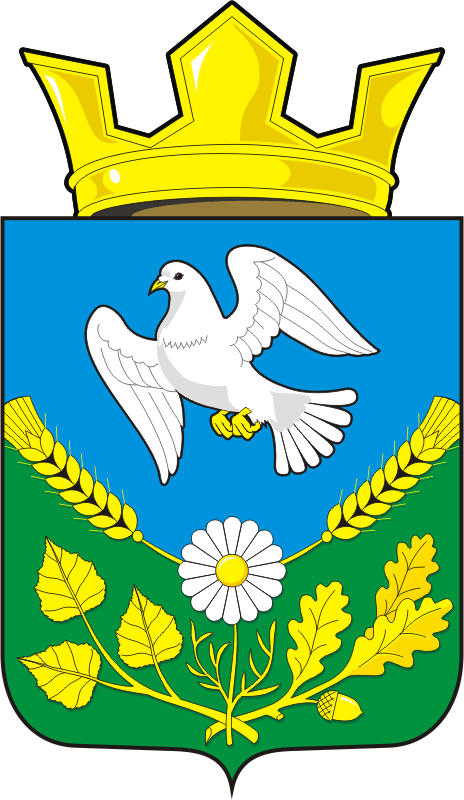 Об отчете главы муниципального образования Надеждинский сельсовет Саракташского района Оренбургской области о результатах своей деятельности, деятельности администрации сельсовета, в том числе о решении вопросов, поставленных Советом депутатов сельсовета за 2023 годРазослано:Тимко О.А., специалисту сельсовета, постоянным комиссиям, депутатам Совета депутатов сельсовета, руководителям структурных подразделений администрации сельсовета,  прокуратуре района, Информационный бюллетень «Надеждинский сельсовет», официальный сайт администрации сельсовета, орготделу, в дело